Terms and conditions of bookingVenueAll study days will take place at the University of Gloucestershire, Oxstalls Campus, Oxstalls Lane, Gloucester. GL2 9HWConfirmation of bookingConfirmation emails will be sent out within week of receipt of your booking. Confirmation emails will include a location map and other relevant information.Cancellation by delegates Notification of any cancellation must be made in writing and received 2 weeks prior to the study day for a full refund. Cancellations received after this date will be charged at the full amount.Equality of OpportunityThe University of Gloucestershire strives to uphold its commitment to Equality of Opportunity in line with its Equal Opportunities Policy and through the Skills Active Code of Practice.If you have any specific access requirements, please tell us about them on your booking form so that we can make necessary arrangements for you.Data ProtectionPersonal data collected on this booking form will only be used for the purposes of event administration and will not be kept on record. Data will not be passed on to any other organisation. All data stored is done so in line with the Data Protection Act 1998.Please return your completed form to:Hilary Smith University of GloucestershireOxstalls Campus,Oxstalls Lane GloucesterGlos. GL2 9HWTel: 01242 715207    Email: hsmith@glos.ac.ukHopping up to higher education:
CPD opportunities for playworkers at UoG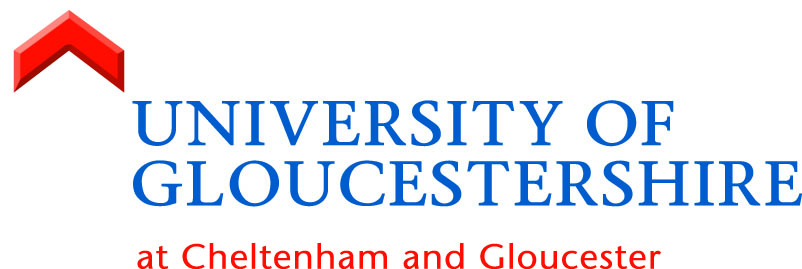 Hopping up to higher education:
CPD opportunities for playworkers at UoGHopping up to higher education:
CPD opportunities for playworkers at UoGHopping up to higher education:
CPD opportunities for playworkers at UoGHopping up to higher education:
CPD opportunities for playworkers at UoGHopping up to higher education:
CPD opportunities for playworkers at UoGBooking Form Please book me  a place on the following CPD days:                                                Booking Form Please book me  a place on the following CPD days:                                                Booking Form Please book me  a place on the following CPD days:                                                Booking Form Please book me  a place on the following CPD days:                                                Booking Form Please book me  a place on the following CPD days:                                                Booking Form Please book me  a place on the following CPD days:                                                	Perspectives on playwork                 (Thurs 22/01/15)	                                                                    £50	Perspectives on playwork                 (Thurs 22/01/15)	                                                                    £50	Perspectives on playwork                 (Thurs 22/01/15)	                                                                    £50	Perspectives on playwork                 (Thurs 22/01/15)	                                                                    £50	Perspectives on playwork                 (Thurs 22/01/15)	                                                                    £50	Perspectives on playwork                 (Thurs 22/01/15)	                                                                    £50         Playwork ways of knowing                (Fri 23/01/15)                                                                                  £50         Playwork ways of knowing                (Fri 23/01/15)                                                                                  £50         Playwork ways of knowing                (Fri 23/01/15)                                                                                  £50         Playwork ways of knowing                (Fri 23/01/15)                                                                                  £50         Playwork ways of knowing                (Fri 23/01/15)                                                                                  £50         Playwork ways of knowing                (Fri 23/01/15)                                                                                  £50         Play and Space                                     (Sat 24/01/15)                                                                                £50         Play and Space                                     (Sat 24/01/15)                                                                                £50         Play and Space                                     (Sat 24/01/15)                                                                                £50         Play and Space                                     (Sat 24/01/15)                                                                                £50         Play and Space                                     (Sat 24/01/15)                                                                                £50         Play and Space                                     (Sat 24/01/15)                                                                                £50         Therapeutic Playwork                         (Sat 31/01/15)                                                                                £50         Therapeutic Playwork                         (Sat 31/01/15)                                                                                £50         Therapeutic Playwork                         (Sat 31/01/15)                                                                                £50         Therapeutic Playwork                         (Sat 31/01/15)                                                                                £50         Therapeutic Playwork                         (Sat 31/01/15)                                                                                £50         Therapeutic Playwork                         (Sat 31/01/15)                                                                                £50                                                                                                                                                     Total:                                                                                                                                                     Total:                                                                                                                                                     Total:                                                                                                                                                     Total:                                                                                                                                                     Total:                                                                                                                                                     Total:Please detail below any access/dietary requirements you have:Please detail below any access/dietary requirements you have:Please detail below any access/dietary requirements you have:Please detail below any access/dietary requirements you have:Please detail below any access/dietary requirements you have:Please detail below any access/dietary requirements you have:Name:Name:Address: Address: Post Code:Post Code:Contact Tel no:Email:Email:I would like to be invoicedI would like to be invoicedI would like to be invoicedI would like to be invoicedI would like to be invoicedI enclose a cheque made payable to ‘University of Gloucestershire’ I enclose a cheque made payable to ‘University of Gloucestershire’ I enclose a cheque made payable to ‘University of Gloucestershire’ I enclose a cheque made payable to ‘University of Gloucestershire’ I enclose a cheque made payable to ‘University of Gloucestershire’ Please provide details of the organisation to be invoiced if different to above: Please provide details of the organisation to be invoiced if different to above: Please provide details of the organisation to be invoiced if different to above: Please provide details of the organisation to be invoiced if different to above: Please provide details of the organisation to be invoiced if different to above: Please provide details of the organisation to be invoiced if different to above: Name or Organisation: Name or Organisation: Name or Organisation: Address: Address: Post Code: Post Code: Telephone: Telephone: Email:Email:Purchase Order Ref:  Purchase Order Ref:  Purchase Order Ref:  Purchase Order Ref:  Purchase Order Ref:  Purchase Order Ref:  I confirm that my personal details above are correct and that I agree and understand the booking terms and conditions.I confirm that my personal details above are correct and that I agree and understand the booking terms and conditions.I confirm that my personal details above are correct and that I agree and understand the booking terms and conditions.I confirm that my personal details above are correct and that I agree and understand the booking terms and conditions.I confirm that my personal details above are correct and that I agree and understand the booking terms and conditions.I confirm that my personal details above are correct and that I agree and understand the booking terms and conditions.Signed:                                                                                                                    Date: Signed:                                                                                                                    Date: Signed:                                                                                                                    Date: Signed:                                                                                                                    Date: Signed:                                                                                                                    Date: Signed:                                                                                                                    Date: 